Strategiaftale 2022-2025 for: Dansk Orienterings-Forbund, DOF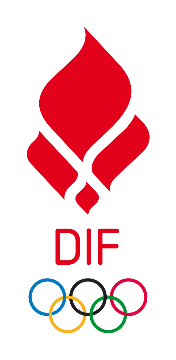 Titel spor 3: Tværfagligt spor – O-sporten tager ANSVARDer skal udfyldes et skema for hvert spor DOF tager et med-ansvar og ønsker at indtage en inkluderende rolle i samfundet og sikre at alt hvad vi gør i udøvelsen af vores sport bygger på bæredygtige løsninger og medvirker til at mindske det aftryk vi sætter på vores omgivelser.I den kommende strategiperiode vil vi derfor arbejde på tre primære indsatsområder: Ansvar i skov og byAnsvar for vores eventsAnsvar for hinandenMed disse ambitioner:At kunne dokumentere at vores sport er ansvarlig overfor skovens dyreliv, flora, andre friluftsbrugere med respekt for eventuelle kommercielle rettigheder og interesser – og dermed at være med til at sætte dagsordenen for nationale og lokale debatter om adgangsforhold.At fortsætte med at bidrage positivt i dokumentation af at vi er en naturvenlig sport, såvel national som internationalt (hvor vi sidder med i gruppe i IOF)At sikre grundlaget for at vores sport både i skove, byområder, parker og inde i bygninger kan udøves på en både forsvarlig og hensynsfuld mådeAt løfte kvaliteten af vores løb og store stævner således at der opnås ensartethed, genkendelighed og bæredygtighed i alle del-funktioner og aktiviteter på og udenfor stævnepladsen – såvel nationalt som internationalt.Certificering som Grønt Forbund fastholdesVi vil være kendt som et forbund der tager ansvar 360 grader rundt og frem for alt opfører os ordentligtAktivitetskataloget vil senere blive udfoldet men indeholder elementer som:Analyser af CO2 påvirkning af stævner – ”grønt stævne” mærkatDokumentation for at vores idræt ikke skader naturen og den ret andre brugere har til også at færdes derMålrettet dialog med offentlige og private lodsejere, jægerforbund, naturfredningsforeninger, andre specialforbund, ministerier.Udvikling af bedre manualer, tjeklister og ensartede procedurer for gennemførelse af bæredygtige eventsGrundlæggende revision af alle procedurer omkring organisation, adfærd, samvær, ”når grænser brydes”, doping, fair-playRevision af de spilleregler, kodeks og procedurer der beskriver og regulerer samværet mellem alle i vores sport, frivillige i klubberne, atleter og udøvere, medarbejdere og politisk valgte ledere Strategisporet forankres i et nationalt område kaldet ”faciliteter” som arbejder med funktionelle discipliner som skov- og by-adgang, korttegning, IT og reglementer. Der tilknyttes en halvtidskonsulent.Baggrund: Hvorfor har I valgt at prioritere arbejdet med dette spor: Vi ved at danskerne foretrækker at dyrke idræt i naturen og samtidig har friluftsdagsordenen aldrig været vigtigere end nu. Som outdoorsport har DOF såvel interesse som et ansvar for at sikre adgang til naturen. Arbejdet med dette spor er fundamentet for orienteringssporten og det er en forudsætningen for at vi kan blive ved med at have adgang til vores sportsarena, vores facilitet - kortet samt afvikle stævner generelt. Derudover har vi også en interesse og et ansvar for at passe på vores jord. Vi ønsker gennem vores sport at bidrage med en bæredygtig retning og herigennem som forbund at vise rettidig omhu. ØkonomiHer skal I med runde tal informere om, hvor mange ressourcer I forventer at bruge pr. år på at arbejde med sporet og indfri jeres ambitioner. DIF forventer at laveste detaljeringsgrad er 25.000 kr. og benyt gerne 100.000 kr. intervaller til jeres foreløbige økonomiske forventninger til sporet. Der er mulighed for at angive op til fire hovedposter (fx lønomkostninger, udviklingsarbejde, udstyr, uddannelsesvirksomhed osv.)  på hvordan økonomien i sporet forventes anvendt. Det er dog ikke et krav, og man kan nøjedes med at skrive i feltet total strategiske støttebeløb fra DIF.  Der er ikke krav om egenfinansiering, men det er en mulighed for at tilkendegive, at sporet er en del af en større indsats i forbundetDen gode økonomiske forventningsafstemning indikerer overfor DIF, hvilket økonomisk omfang arbejdet med sporet har - gerne med nogle hovedposterDOF tager et med-ansvar og ønsker at indtage en inkluderende rolle i samfundet og sikre at alt hvad vi gør i udøvelsen af vores sport bygger på bæredygtige løsninger og medvirker til at mindske det aftryk vi sætter på vores omgivelser.I den kommende strategiperiode vil vi derfor arbejde på tre primære indsatsområder: Ansvar i skov og byAnsvar for vores eventsAnsvar for hinandenMed disse ambitioner:At kunne dokumentere at vores sport er ansvarlig overfor skovens dyreliv, flora, andre friluftsbrugere med respekt for eventuelle kommercielle rettigheder og interesser – og dermed at være med til at sætte dagsordenen for nationale og lokale debatter om adgangsforhold.At fortsætte med at bidrage positivt i dokumentation af at vi er en naturvenlig sport, såvel national som internationalt (hvor vi sidder med i gruppe i IOF)At sikre grundlaget for at vores sport både i skove, byområder, parker og inde i bygninger kan udøves på en både forsvarlig og hensynsfuld mådeAt løfte kvaliteten af vores løb og store stævner således at der opnås ensartethed, genkendelighed og bæredygtighed i alle del-funktioner og aktiviteter på og udenfor stævnepladsen – såvel nationalt som internationalt.Certificering som Grønt Forbund fastholdesVi vil være kendt som et forbund der tager ansvar 360 grader rundt og frem for alt opfører os ordentligtAktivitetskataloget vil senere blive udfoldet men indeholder elementer som:Analyser af CO2 påvirkning af stævner – ”grønt stævne” mærkatDokumentation for at vores idræt ikke skader naturen og den ret andre brugere har til også at færdes derMålrettet dialog med offentlige og private lodsejere, jægerforbund, naturfredningsforeninger, andre specialforbund, ministerier.Udvikling af bedre manualer, tjeklister og ensartede procedurer for gennemførelse af bæredygtige eventsGrundlæggende revision af alle procedurer omkring organisation, adfærd, samvær, ”når grænser brydes”, doping, fair-playRevision af de spilleregler, kodeks og procedurer der beskriver og regulerer samværet mellem alle i vores sport, frivillige i klubberne, atleter og udøvere, medarbejdere og politisk valgte ledere Strategisporet forankres i et nationalt område kaldet ”faciliteter” som arbejder med funktionelle discipliner som skov- og by-adgang, korttegning, IT og reglementer. Der tilknyttes en halvtidskonsulent.Baggrund: Hvorfor har I valgt at prioritere arbejdet med dette spor: Vi ved at danskerne foretrækker at dyrke idræt i naturen og samtidig har friluftsdagsordenen aldrig været vigtigere end nu. Som outdoorsport har DOF såvel interesse som et ansvar for at sikre adgang til naturen. Arbejdet med dette spor er fundamentet for orienteringssporten og det er en forudsætningen for at vi kan blive ved med at have adgang til vores sportsarena, vores facilitet - kortet samt afvikle stævner generelt. Derudover har vi også en interesse og et ansvar for at passe på vores jord. Vi ønsker gennem vores sport at bidrage med en bæredygtig retning og herigennem som forbund at vise rettidig omhu. ØkonomiHer skal I med runde tal informere om, hvor mange ressourcer I forventer at bruge pr. år på at arbejde med sporet og indfri jeres ambitioner. DIF forventer at laveste detaljeringsgrad er 25.000 kr. og benyt gerne 100.000 kr. intervaller til jeres foreløbige økonomiske forventninger til sporet. Der er mulighed for at angive op til fire hovedposter (fx lønomkostninger, udviklingsarbejde, udstyr, uddannelsesvirksomhed osv.)  på hvordan økonomien i sporet forventes anvendt. Det er dog ikke et krav, og man kan nøjedes med at skrive i feltet total strategiske støttebeløb fra DIF.  Der er ikke krav om egenfinansiering, men det er en mulighed for at tilkendegive, at sporet er en del af en større indsats i forbundetDen gode økonomiske forventningsafstemning indikerer overfor DIF, hvilket økonomisk omfang arbejdet med sporet har - gerne med nogle hovedposterDOF tager et med-ansvar og ønsker at indtage en inkluderende rolle i samfundet og sikre at alt hvad vi gør i udøvelsen af vores sport bygger på bæredygtige løsninger og medvirker til at mindske det aftryk vi sætter på vores omgivelser.I den kommende strategiperiode vil vi derfor arbejde på tre primære indsatsområder: Ansvar i skov og byAnsvar for vores eventsAnsvar for hinandenMed disse ambitioner:At kunne dokumentere at vores sport er ansvarlig overfor skovens dyreliv, flora, andre friluftsbrugere med respekt for eventuelle kommercielle rettigheder og interesser – og dermed at være med til at sætte dagsordenen for nationale og lokale debatter om adgangsforhold.At fortsætte med at bidrage positivt i dokumentation af at vi er en naturvenlig sport, såvel national som internationalt (hvor vi sidder med i gruppe i IOF)At sikre grundlaget for at vores sport både i skove, byområder, parker og inde i bygninger kan udøves på en både forsvarlig og hensynsfuld mådeAt løfte kvaliteten af vores løb og store stævner således at der opnås ensartethed, genkendelighed og bæredygtighed i alle del-funktioner og aktiviteter på og udenfor stævnepladsen – såvel nationalt som internationalt.Certificering som Grønt Forbund fastholdesVi vil være kendt som et forbund der tager ansvar 360 grader rundt og frem for alt opfører os ordentligtAktivitetskataloget vil senere blive udfoldet men indeholder elementer som:Analyser af CO2 påvirkning af stævner – ”grønt stævne” mærkatDokumentation for at vores idræt ikke skader naturen og den ret andre brugere har til også at færdes derMålrettet dialog med offentlige og private lodsejere, jægerforbund, naturfredningsforeninger, andre specialforbund, ministerier.Udvikling af bedre manualer, tjeklister og ensartede procedurer for gennemførelse af bæredygtige eventsGrundlæggende revision af alle procedurer omkring organisation, adfærd, samvær, ”når grænser brydes”, doping, fair-playRevision af de spilleregler, kodeks og procedurer der beskriver og regulerer samværet mellem alle i vores sport, frivillige i klubberne, atleter og udøvere, medarbejdere og politisk valgte ledere Strategisporet forankres i et nationalt område kaldet ”faciliteter” som arbejder med funktionelle discipliner som skov- og by-adgang, korttegning, IT og reglementer. Der tilknyttes en halvtidskonsulent.Baggrund: Hvorfor har I valgt at prioritere arbejdet med dette spor: Vi ved at danskerne foretrækker at dyrke idræt i naturen og samtidig har friluftsdagsordenen aldrig været vigtigere end nu. Som outdoorsport har DOF såvel interesse som et ansvar for at sikre adgang til naturen. Arbejdet med dette spor er fundamentet for orienteringssporten og det er en forudsætningen for at vi kan blive ved med at have adgang til vores sportsarena, vores facilitet - kortet samt afvikle stævner generelt. Derudover har vi også en interesse og et ansvar for at passe på vores jord. Vi ønsker gennem vores sport at bidrage med en bæredygtig retning og herigennem som forbund at vise rettidig omhu. ØkonomiHer skal I med runde tal informere om, hvor mange ressourcer I forventer at bruge pr. år på at arbejde med sporet og indfri jeres ambitioner. DIF forventer at laveste detaljeringsgrad er 25.000 kr. og benyt gerne 100.000 kr. intervaller til jeres foreløbige økonomiske forventninger til sporet. Der er mulighed for at angive op til fire hovedposter (fx lønomkostninger, udviklingsarbejde, udstyr, uddannelsesvirksomhed osv.)  på hvordan økonomien i sporet forventes anvendt. Det er dog ikke et krav, og man kan nøjedes med at skrive i feltet total strategiske støttebeløb fra DIF.  Der er ikke krav om egenfinansiering, men det er en mulighed for at tilkendegive, at sporet er en del af en større indsats i forbundetDen gode økonomiske forventningsafstemning indikerer overfor DIF, hvilket økonomisk omfang arbejdet med sporet har - gerne med nogle hovedposterDOF tager et med-ansvar og ønsker at indtage en inkluderende rolle i samfundet og sikre at alt hvad vi gør i udøvelsen af vores sport bygger på bæredygtige løsninger og medvirker til at mindske det aftryk vi sætter på vores omgivelser.I den kommende strategiperiode vil vi derfor arbejde på tre primære indsatsområder: Ansvar i skov og byAnsvar for vores eventsAnsvar for hinandenMed disse ambitioner:At kunne dokumentere at vores sport er ansvarlig overfor skovens dyreliv, flora, andre friluftsbrugere med respekt for eventuelle kommercielle rettigheder og interesser – og dermed at være med til at sætte dagsordenen for nationale og lokale debatter om adgangsforhold.At fortsætte med at bidrage positivt i dokumentation af at vi er en naturvenlig sport, såvel national som internationalt (hvor vi sidder med i gruppe i IOF)At sikre grundlaget for at vores sport både i skove, byområder, parker og inde i bygninger kan udøves på en både forsvarlig og hensynsfuld mådeAt løfte kvaliteten af vores løb og store stævner således at der opnås ensartethed, genkendelighed og bæredygtighed i alle del-funktioner og aktiviteter på og udenfor stævnepladsen – såvel nationalt som internationalt.Certificering som Grønt Forbund fastholdesVi vil være kendt som et forbund der tager ansvar 360 grader rundt og frem for alt opfører os ordentligtAktivitetskataloget vil senere blive udfoldet men indeholder elementer som:Analyser af CO2 påvirkning af stævner – ”grønt stævne” mærkatDokumentation for at vores idræt ikke skader naturen og den ret andre brugere har til også at færdes derMålrettet dialog med offentlige og private lodsejere, jægerforbund, naturfredningsforeninger, andre specialforbund, ministerier.Udvikling af bedre manualer, tjeklister og ensartede procedurer for gennemførelse af bæredygtige eventsGrundlæggende revision af alle procedurer omkring organisation, adfærd, samvær, ”når grænser brydes”, doping, fair-playRevision af de spilleregler, kodeks og procedurer der beskriver og regulerer samværet mellem alle i vores sport, frivillige i klubberne, atleter og udøvere, medarbejdere og politisk valgte ledere Strategisporet forankres i et nationalt område kaldet ”faciliteter” som arbejder med funktionelle discipliner som skov- og by-adgang, korttegning, IT og reglementer. Der tilknyttes en halvtidskonsulent.Baggrund: Hvorfor har I valgt at prioritere arbejdet med dette spor: Vi ved at danskerne foretrækker at dyrke idræt i naturen og samtidig har friluftsdagsordenen aldrig været vigtigere end nu. Som outdoorsport har DOF såvel interesse som et ansvar for at sikre adgang til naturen. Arbejdet med dette spor er fundamentet for orienteringssporten og det er en forudsætningen for at vi kan blive ved med at have adgang til vores sportsarena, vores facilitet - kortet samt afvikle stævner generelt. Derudover har vi også en interesse og et ansvar for at passe på vores jord. Vi ønsker gennem vores sport at bidrage med en bæredygtig retning og herigennem som forbund at vise rettidig omhu. ØkonomiHer skal I med runde tal informere om, hvor mange ressourcer I forventer at bruge pr. år på at arbejde med sporet og indfri jeres ambitioner. DIF forventer at laveste detaljeringsgrad er 25.000 kr. og benyt gerne 100.000 kr. intervaller til jeres foreløbige økonomiske forventninger til sporet. Der er mulighed for at angive op til fire hovedposter (fx lønomkostninger, udviklingsarbejde, udstyr, uddannelsesvirksomhed osv.)  på hvordan økonomien i sporet forventes anvendt. Det er dog ikke et krav, og man kan nøjedes med at skrive i feltet total strategiske støttebeløb fra DIF.  Der er ikke krav om egenfinansiering, men det er en mulighed for at tilkendegive, at sporet er en del af en større indsats i forbundetDen gode økonomiske forventningsafstemning indikerer overfor DIF, hvilket økonomisk omfang arbejdet med sporet har - gerne med nogle hovedposterHer skal I krydse hvilke dele af DIF idrættens politiske program I vurderer at sporet vedrører (OBS: mulighed for andet):Fremtidens idrætstilbud til unge			 God ledelse, frivillighed og moderne organisation	Verdens mest idrætsaktive nation			 Klima og miljø					 Tværidrætslige samarbejder	(tværgående værktøj)		 Digitalisering (tværgående værktøj) 		 Kommercialisering (tværgående værktøj)                                        Andet (beskriv):                                                                                            			Styrke foreninger og udvikle nye fællesskaber	Talentmiljøer og professionel eliteorganisation		Trygge og udviklende miljøer med kompetente frivillige	International indflydelse				Sociale indsatser				Ansvarlig samfundsaktør				Helhedsbillede på forbundets øvrige arbejdeHer kan I meget kort beskrive væsentlige øvrige områder som forbundet arbejder med, og/eller som ligger tæt op af det strategiske spor. Dette kan være med til at hjælpe DIF med at få et bredere helhedsbillede af de andre områder og indsatser som forbundet arbejder med og som er relevante for DIF at kende til. Det er ikke et krav at udfylde dette felt, det er kun hvis I vurderer, at det kan være med til, at tegne et bredere billede af det arbejde forbundet laver.Helhedsbillede på forbundets øvrige arbejdeHer kan I meget kort beskrive væsentlige øvrige områder som forbundet arbejder med, og/eller som ligger tæt op af det strategiske spor. Dette kan være med til at hjælpe DIF med at få et bredere helhedsbillede af de andre områder og indsatser som forbundet arbejder med og som er relevante for DIF at kende til. Det er ikke et krav at udfylde dette felt, det er kun hvis I vurderer, at det kan være med til, at tegne et bredere billede af det arbejde forbundet laver.